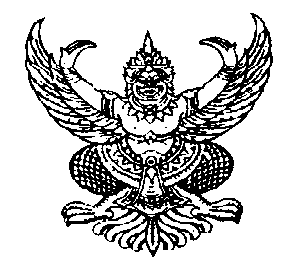 ประกาศราคากลางขององค์การบริหารส่วนตำบลกำแพงเซาเรื่อง ประกาศราคากลางโครงการบุกเบิกถนนพร้อมวางท่อคอนกรีตเสริมเหล็กสายซอยศรีสุวรรณ หมู่ที่ 9---------------------------------------------------		ด้วยองค์การบริหารส่วนตำบลกำแพงเซา   มีความประสงค์จะดำเนินการจ้างเหมาโครงการบุกเบิกถนนพร้อมวางท่อคอนกรีตเสริมเหล็กสายซอยศรีสุวรรณ หมู่ที่ 9  วงเงินงบประมาณที่ได้รับจัดสรร  เป็นเงิน   110,000.00 บาท (เงินหนึ่งแสนหนึ่งหมื่นบาทถ้วน)  โดยจะ ใช้เครื่องจักรกลเกรดกรุยทางถนน กว้าง 3.00 เมตร ยาว 700.00 เมตร   ใช้เครื่องจักรกลขุดฝังท่อคอนกรีตเสริมเหล็ก ปากลิ้นราง มอก. ชั้น 3 ขนาด เส้นผ่าศูนย์กลาง 0.60 x 1.00 เมตร จำนวน 1 จุด ใช้ท่อจำนวน 6.00 ท่อน และวางแผ่นพื้นรองท่อขนาด 0.30x0.05x3.50 เมตร ใช้แผ่นพื้นจำนวน 2 แผ่น พร้อมใช้ปูนทรายยารอยต่อท่อ  ถมหินผุเสริมถนน ใช้หินผุ จำนวน 180.00 ลูกบาศก์เมตร พร้อมเกลี่ยแต่งเรียบ  ถมหินคลุกผิวจราจร ใช้หินคลุกจำนวน 60.00 ลูกบาศก์เมตร พร้อมเกลี่ยแต่งเรียบ  ติดตั้งป้ายประชาสัมพันธ์โครงการแบบถาวร ตามแบบที่ อบต.กำหนด จำนวน 1 ป้าย   งบประมาณ  110,000.00 บาท ราคากลาง  ณ  วันที่  15  เดือน  มกราคม   2559  เป็นเงิน   110,000.00 บาท (เงินหนึ่งแสนหนึ่งหมื่นบาทถ้วน)   ตามแบบสรุปราคากลางงานก่อสร้าง ซึ่งองค์การบริหารส่วนตำบลกำแพงเซา    ได้ผ่านความเห็นชอบ    จากคณะกรรมการกำหนดราคากลาง        ที่ลงชื่อไว้ในแบบสรุปราคากลางงานประปาแนบท้ายประกาศฉบับนี้แล้ว องค์การบริหารส่วนตำบลกำแพงเซา จะใช้ราคากลางนี้ประกาศราคาต่อไป		ประกาศให้ทราบโดยทั่วกัน				ประกาศ  ณ วันที่  15  เดือน  มกราคม   พ.ศ.  2559ไพเราะ  เอียดบัว(ลงชื่อ).........................................................ผู้ประกาศ(นางสาวไพเราะ  เอียดบัว)นายกองค์การบริหารส่วนตำบลกำแพงเซาตารางแสดงวงเงินงบประมาณที่ได้รับจัดสรรและราคากลางในงานจ้างก่อสร้างชื่อโครงการ 		โครงการบุกเบิกถนนพร้อมวางท่อคอนกรีตเสริมเหล็กสายซอยศรีสุวรรณ หมู่ที่ 9หน่วยงานเจ้าของโครงการ  องค์การบริหารส่วนตำบลกำแพงเซา    วงเงินงบประมาณที่ได้รับจัดสรรเป็นเงิน       110,000.00 บาทลักษณะงานโดยสังเขป	ประเภท    ใช้เครื่องจักรกลเกรดกรุยทางถนน กว้าง 3.00 เมตร ยาว 700.00 เมตร   ใช้เครื่องจักรกลขุดฝังท่อคอนกรีตเสริมเหล็ก ปากลิ้นราง มอก. ชั้น 3 ขนาด เส้นผ่าศูนย์กลาง 0.60 x 1.00 เมตร จำนวน 1 จุด ใช้ท่อจำนวน 6.00 ท่อน และวางแผ่นพื้นรองท่อขนาด 0.30x0.05x3.50 เมตร ใช้แผ่นพื้นจำนวน 2 แผ่น พร้อมใช้ปูนทรายยารอยต่อท่อ  ถมหินผุเสริมถนน ใช้หินผุ จำนวน 180.00 ลูกบาศก์เมตร พร้อมเกลี่ยแต่งเรียบ  ถมหินคลุกผิวจราจร ใช้หินคลุกจำนวน 60.00 ลูกบาศก์เมตร พร้อมเกลี่ยแต่งเรียบ  ติดตั้งป้ายประชาสัมพันธ์โครงการแบบถาวร ตามแบบที่ อบต.กำหนด จำนวน 1 ป้าย  4.  ราคากลางคำนวณ   ณ  วันที่  15  เดือน  มกราคม  พ.ศ.  2559   เป็นเงิน   110,000.00 บาท5.  บัญชีประมาณการราคากลาง5.1  แบบสรุปราคากลางงานอาคาร  หมายถึง  แบบประเมินราคางานก่อสร้างอาคาร  (ตามเอกสารแนบท้ายนี้)6.  รายชื่อคณะกรรมการกำหนดราคากลาง	1. นางสาวกอบกุล  ทองอุ่น		ตำแหน่งหัวหน้าส่วนโยธา		ประธานกรรมการ	2. นายณัฐชา  ล่องจ้า              	ตำแหน่งนายช่างโยธา		กรรมการ	3. นายกีรติ   คำดี		ตำแหน่งนายช่างโยธา		กรรมการ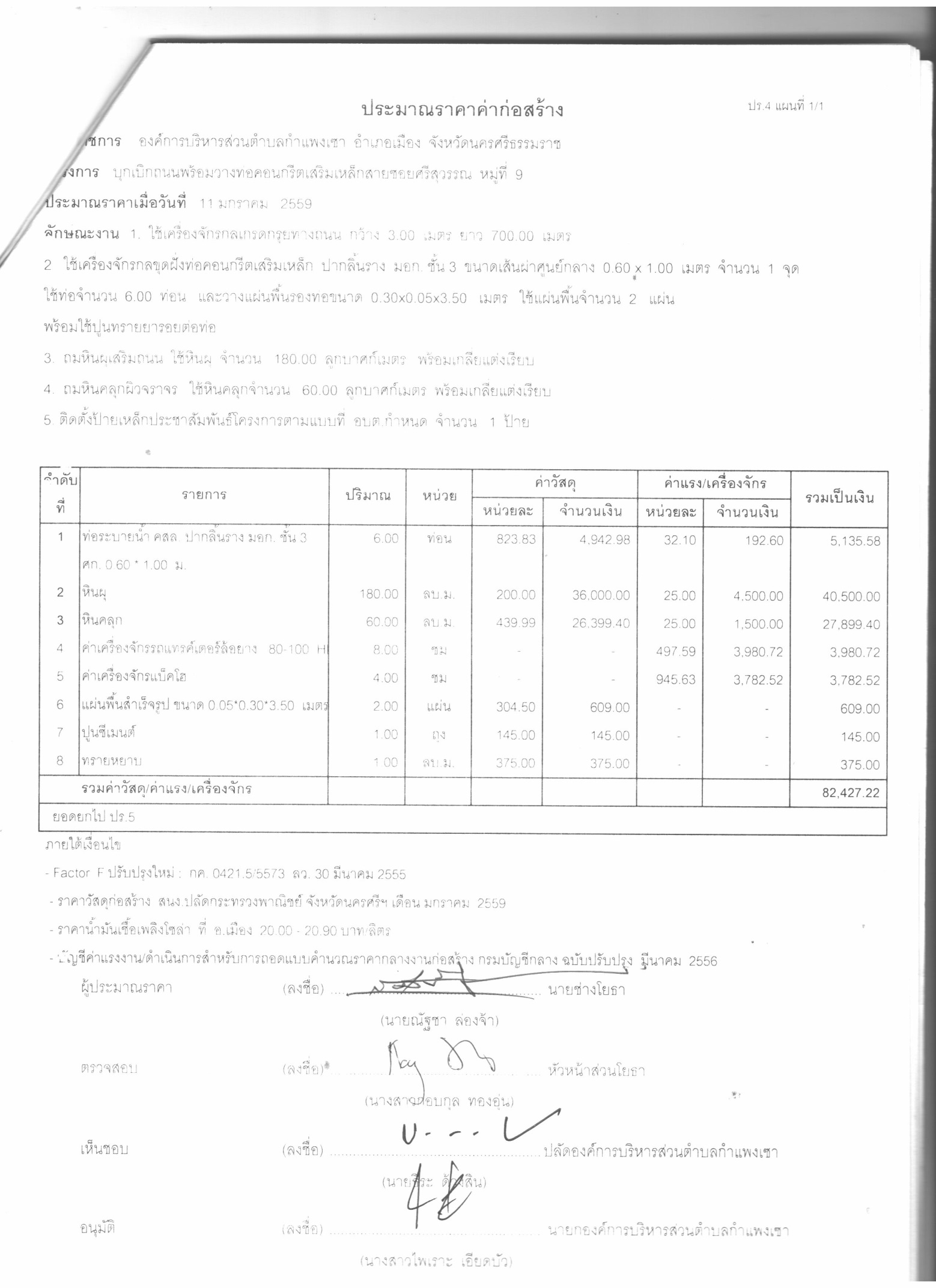 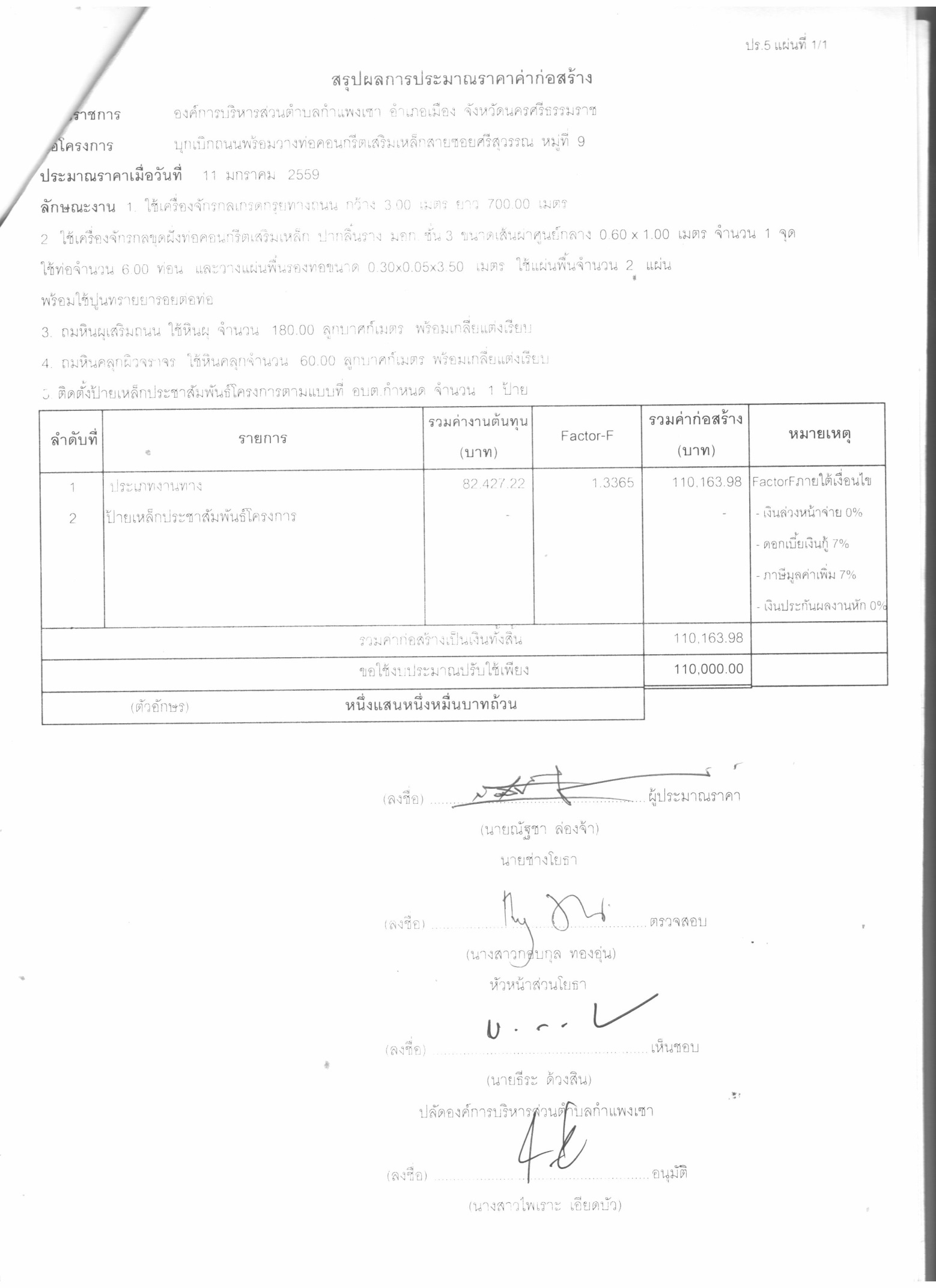 